Mihály napi vásárunk pillanatai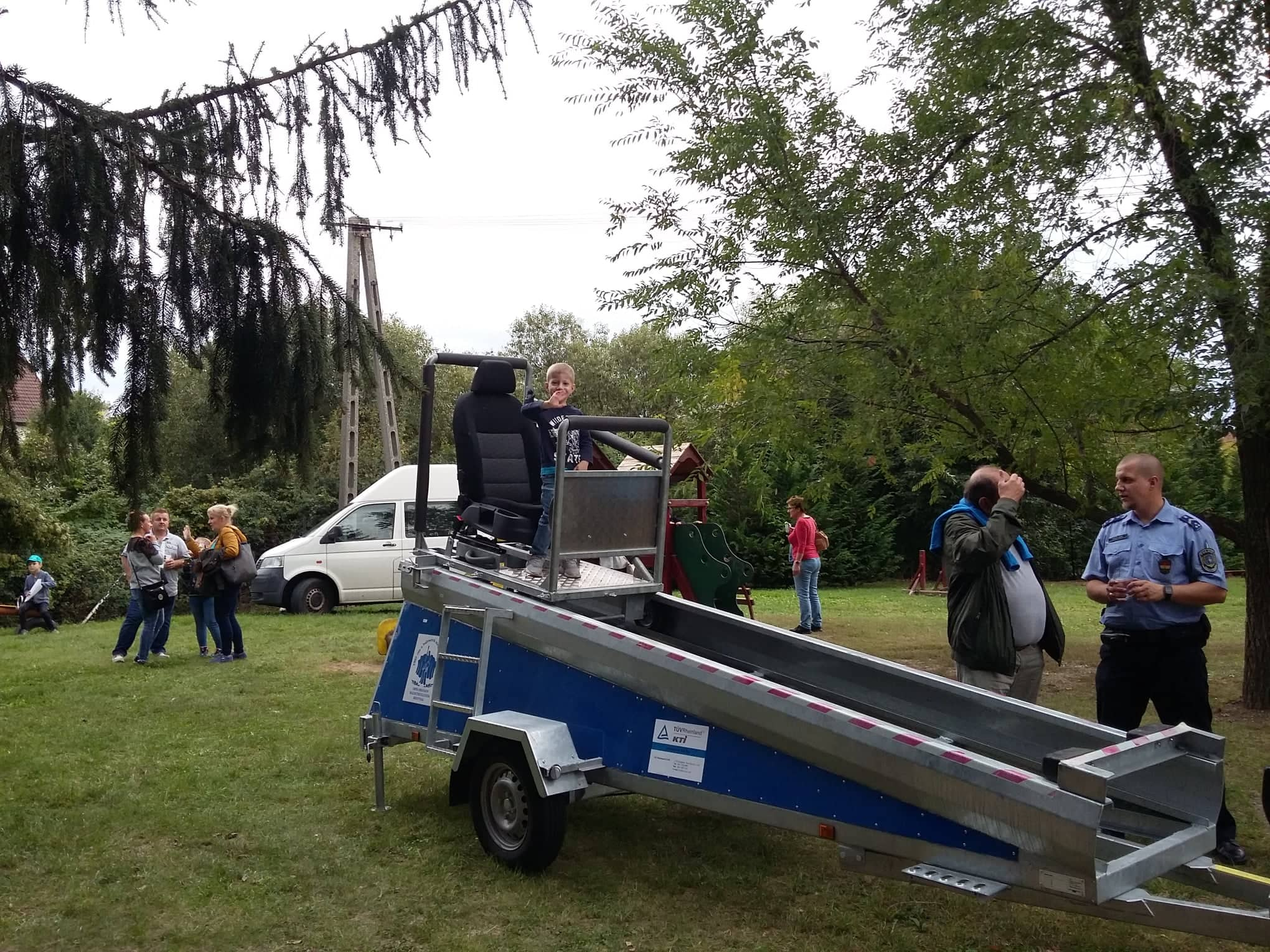 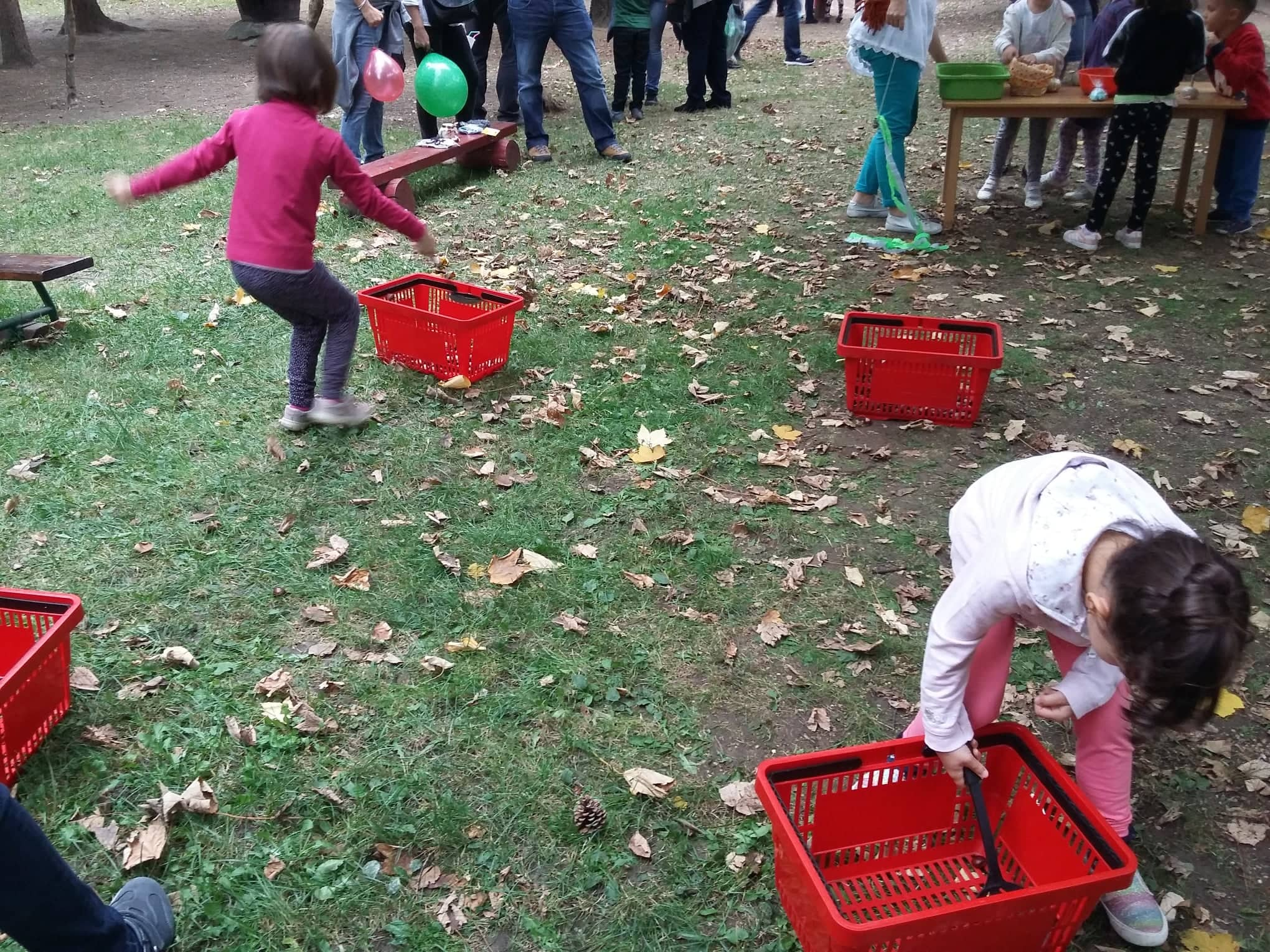 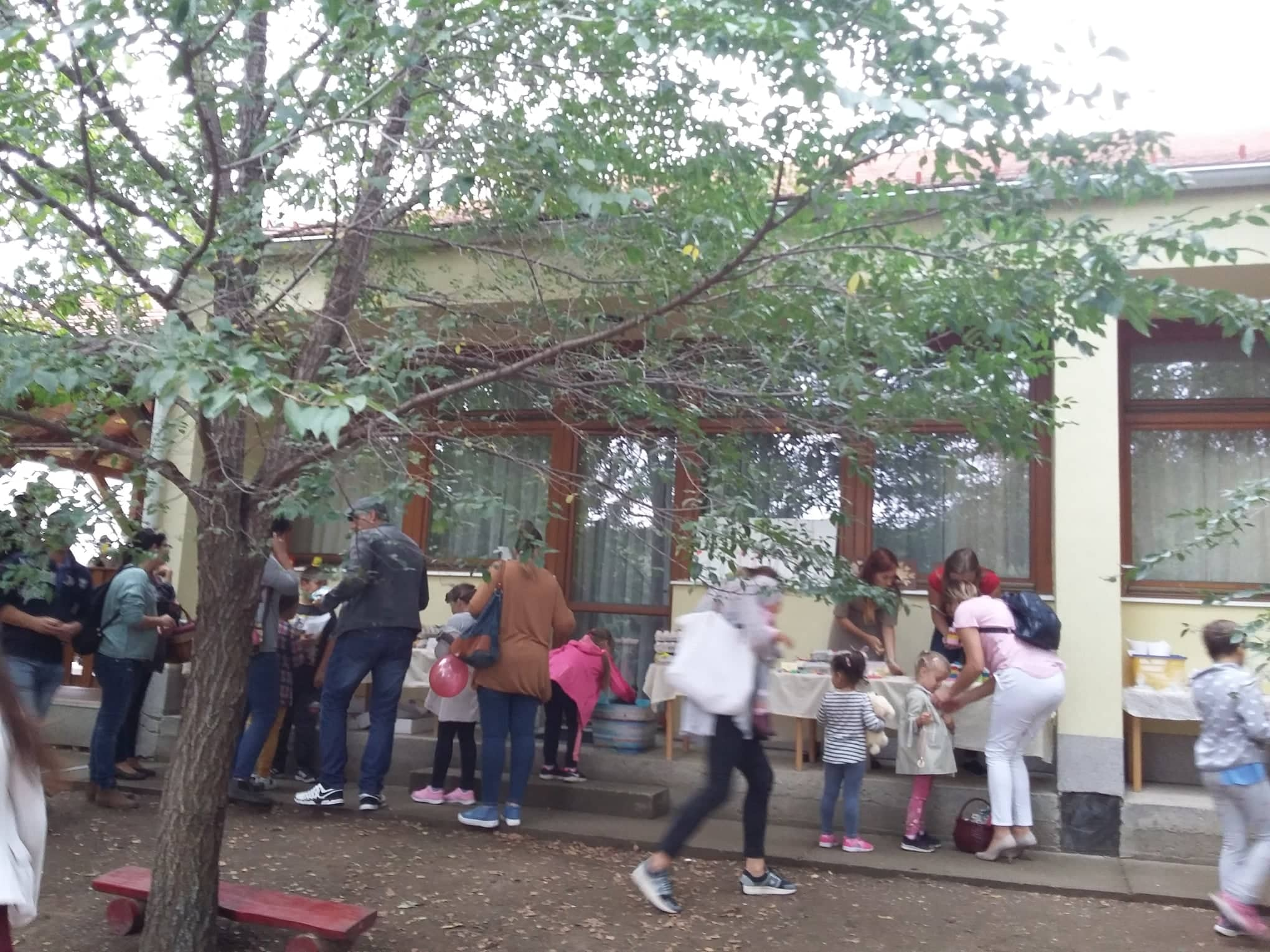 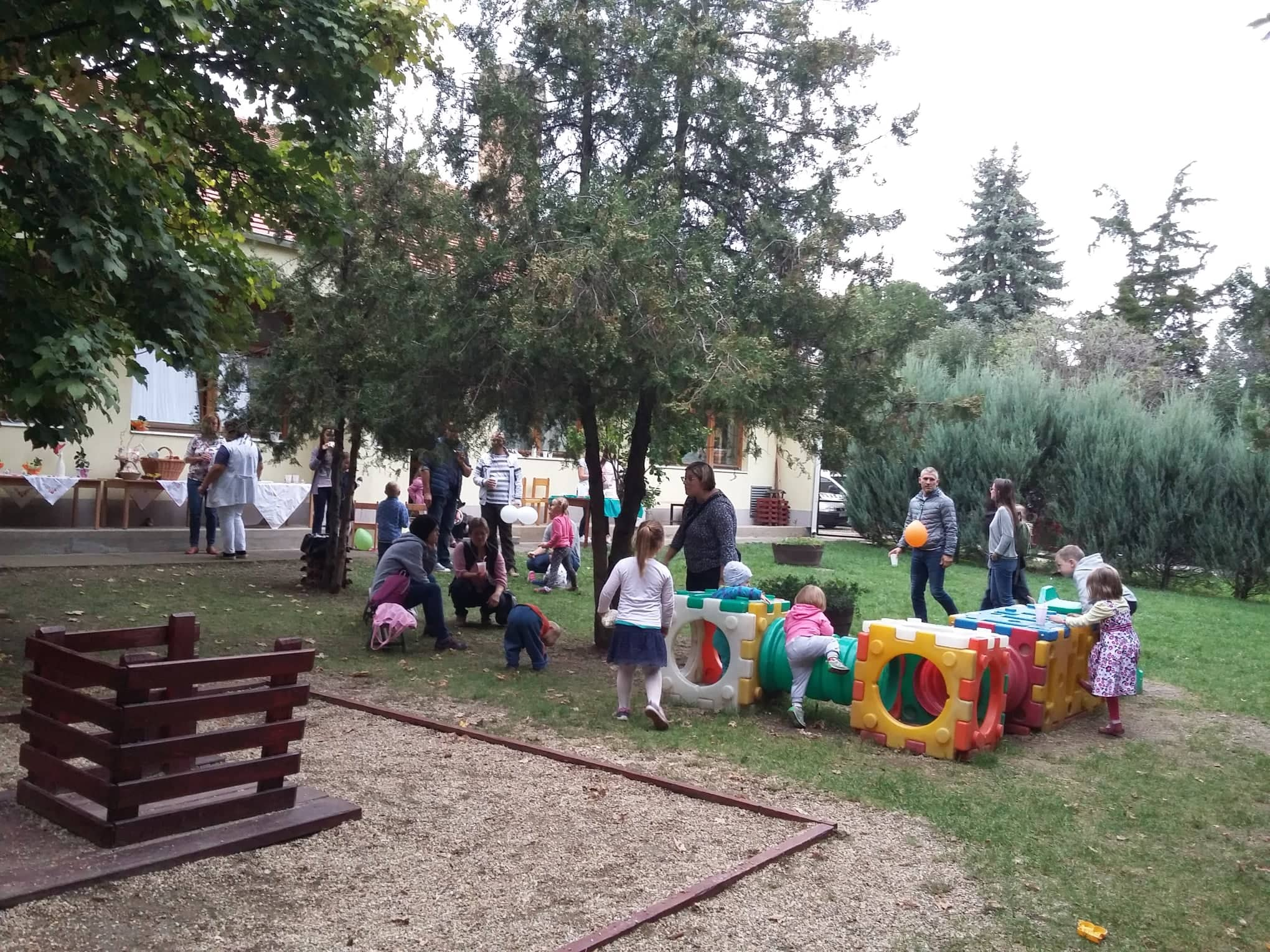 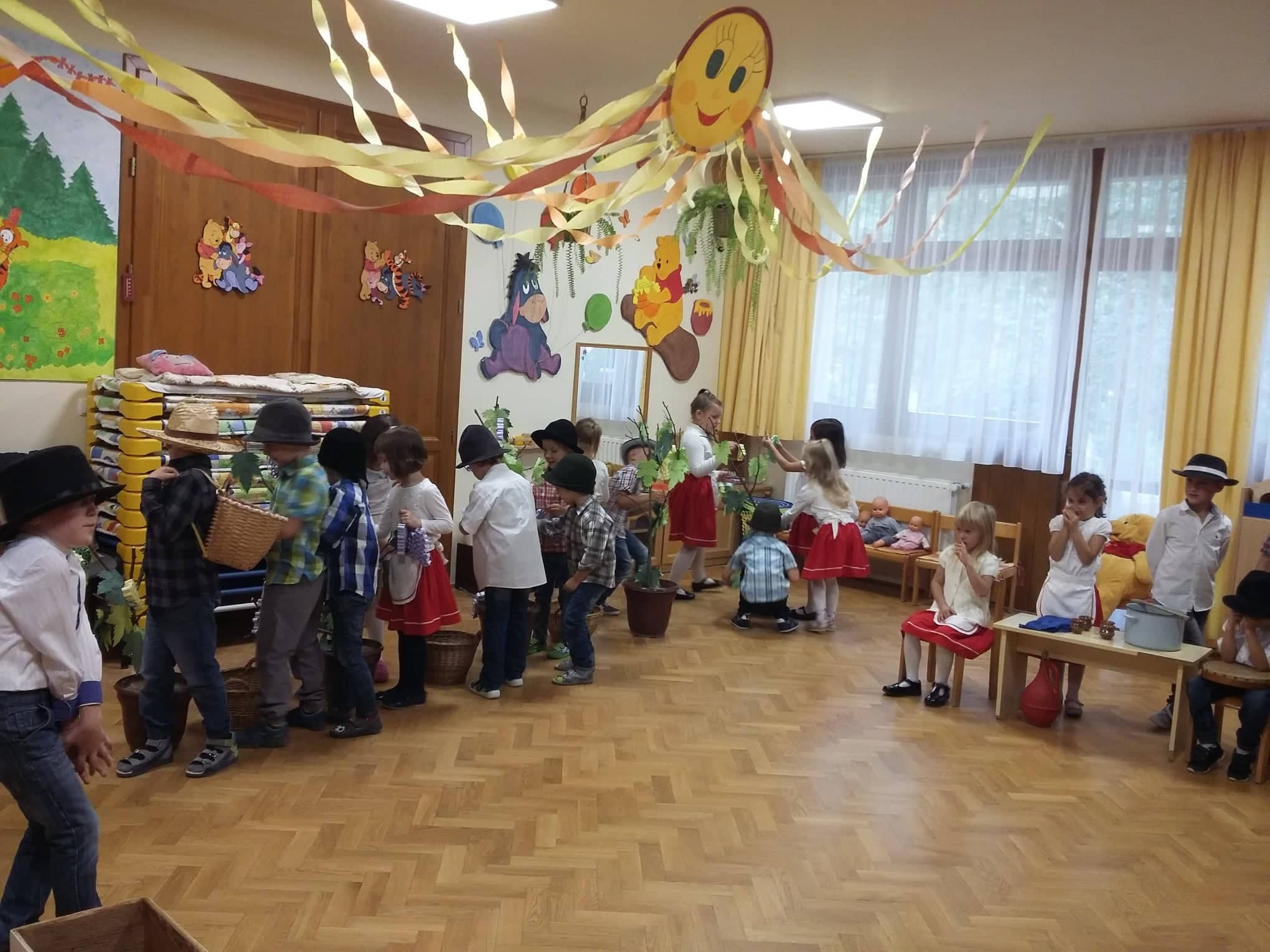 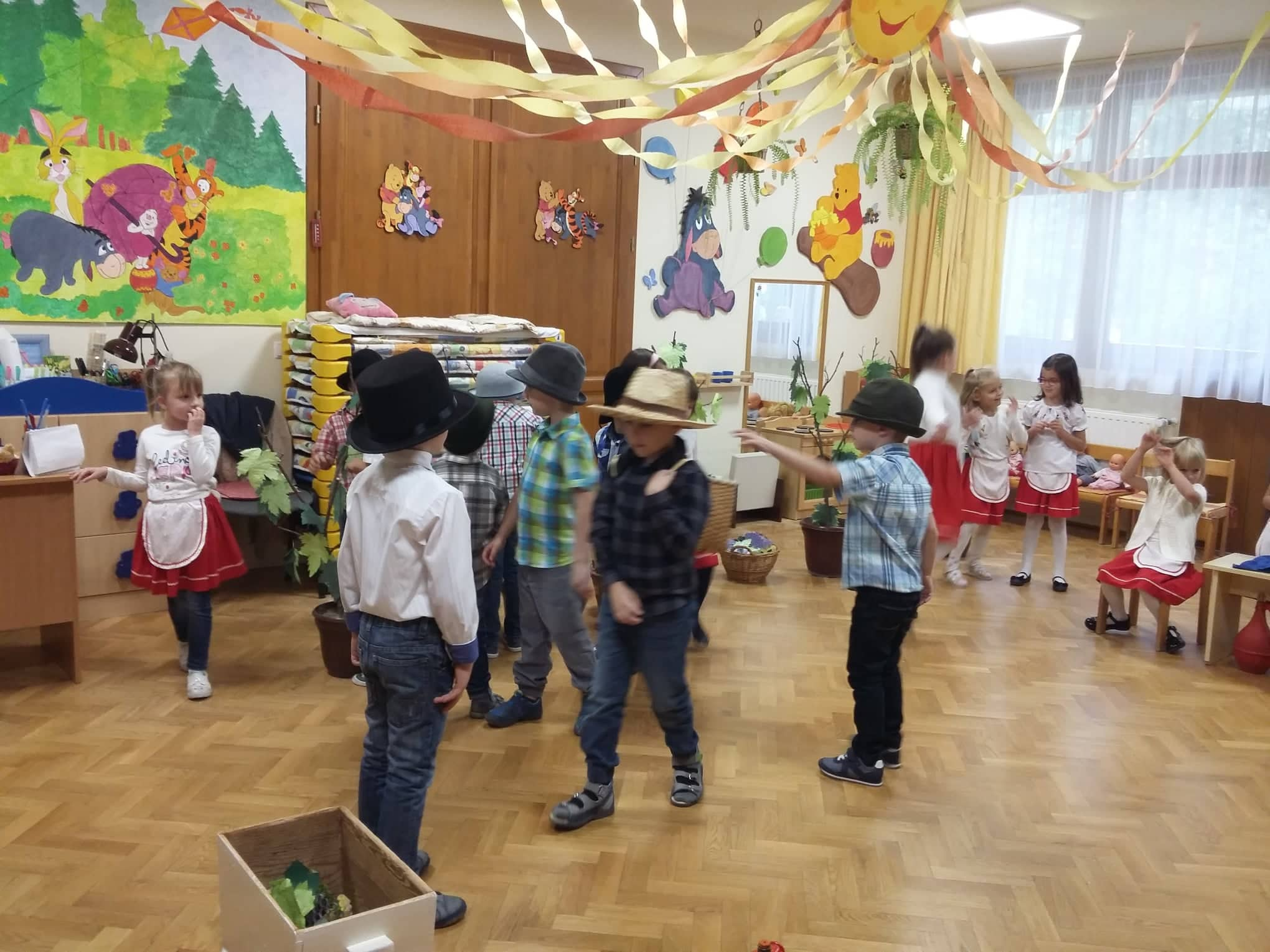 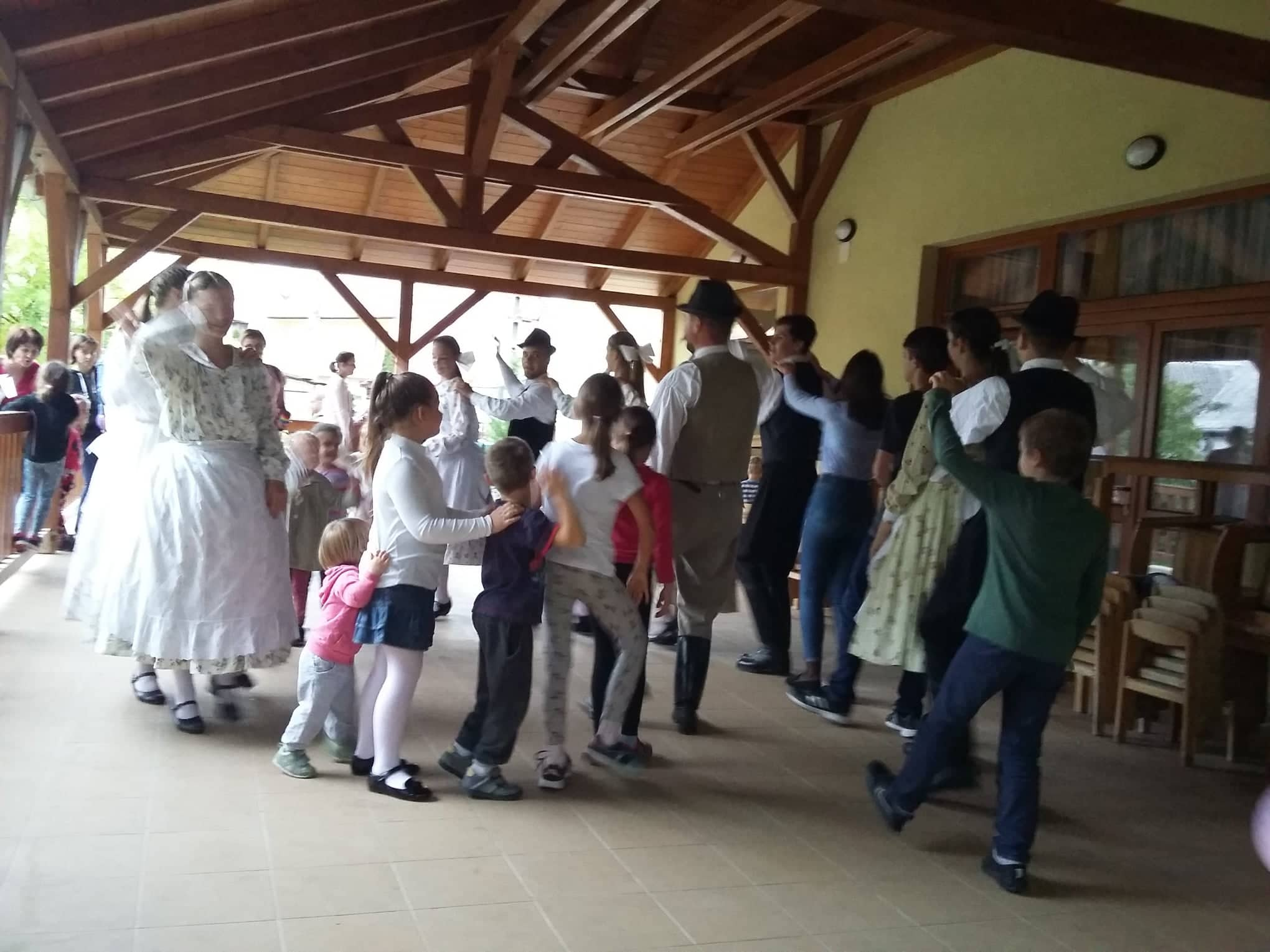 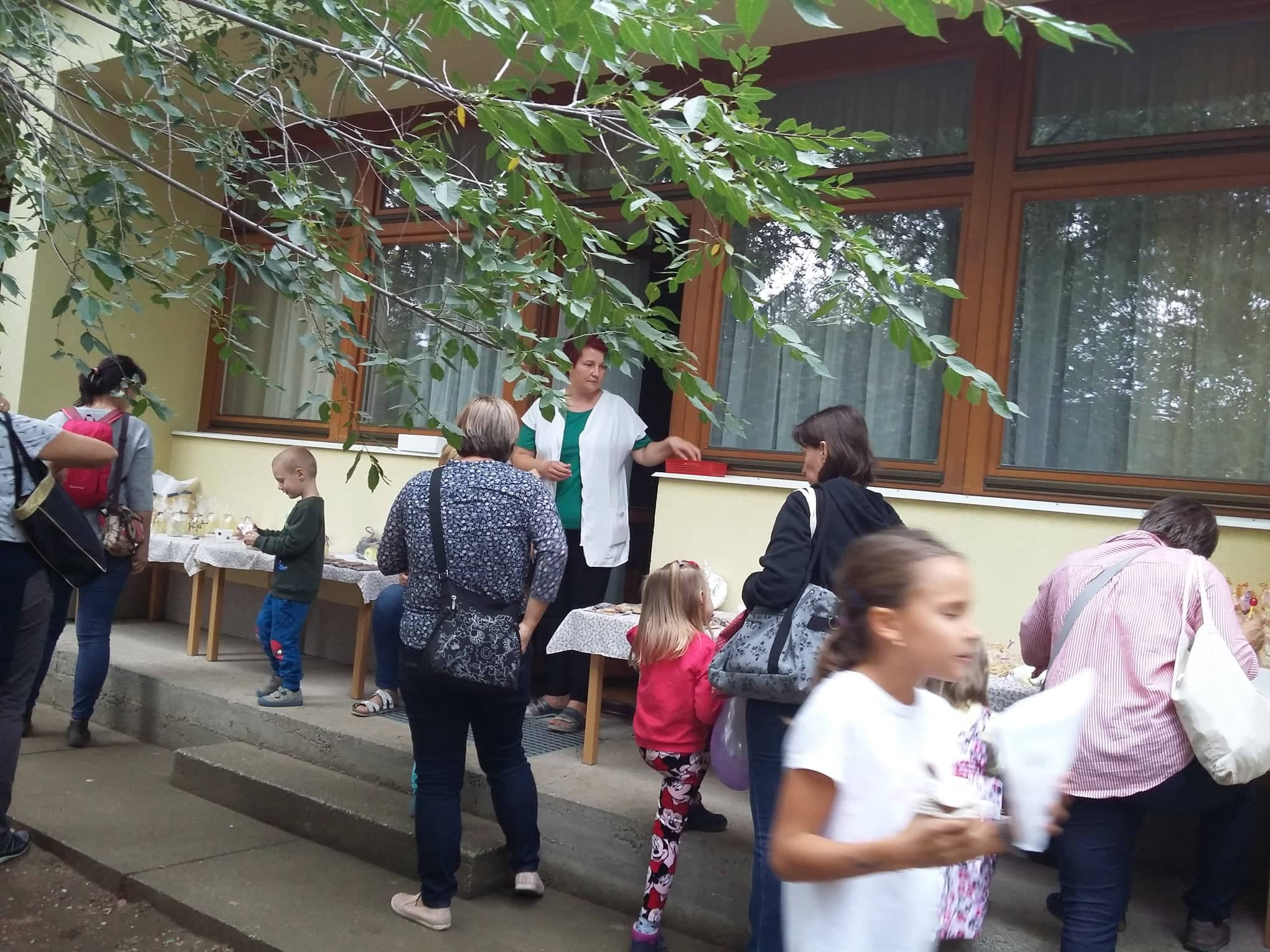 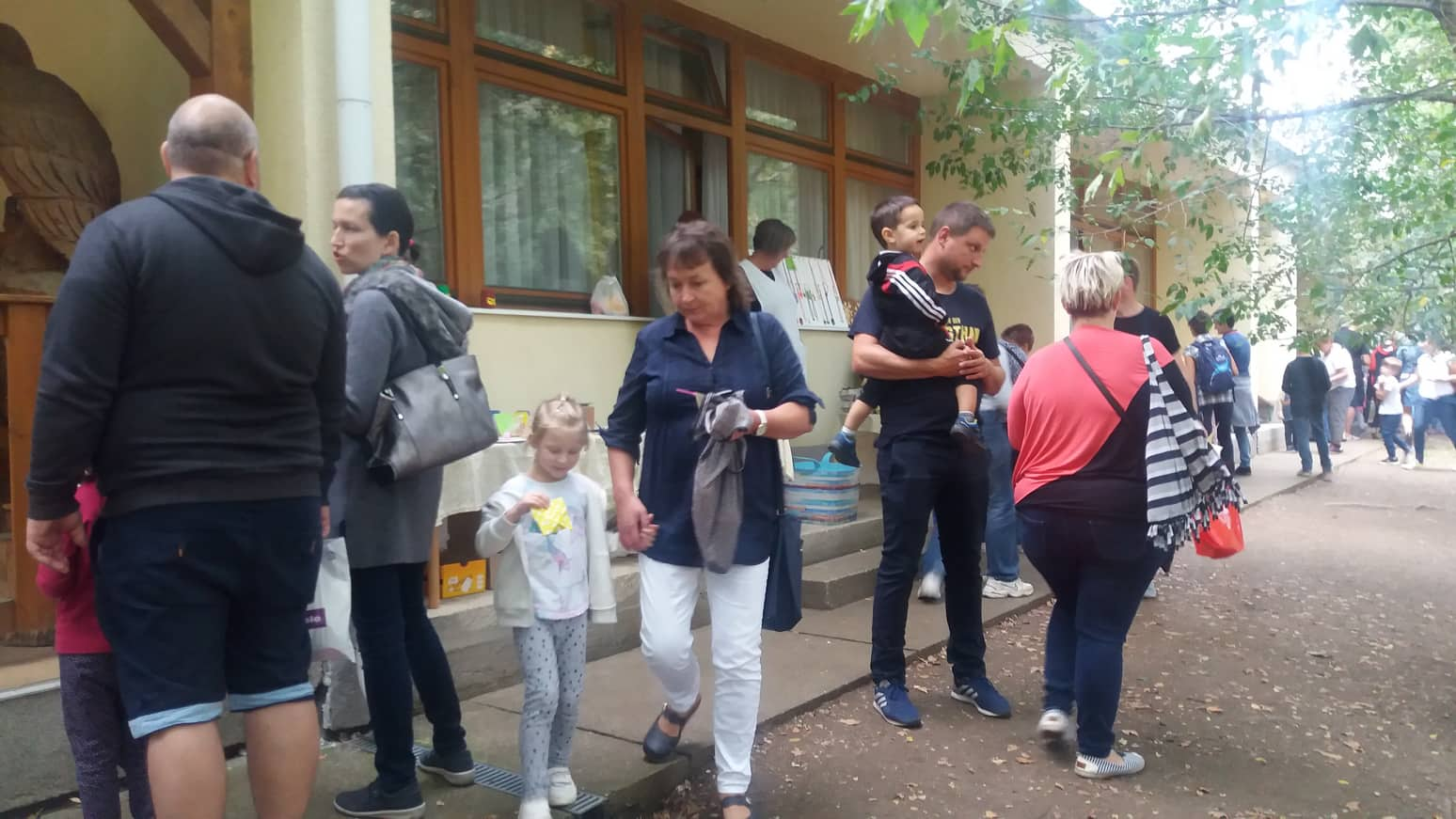 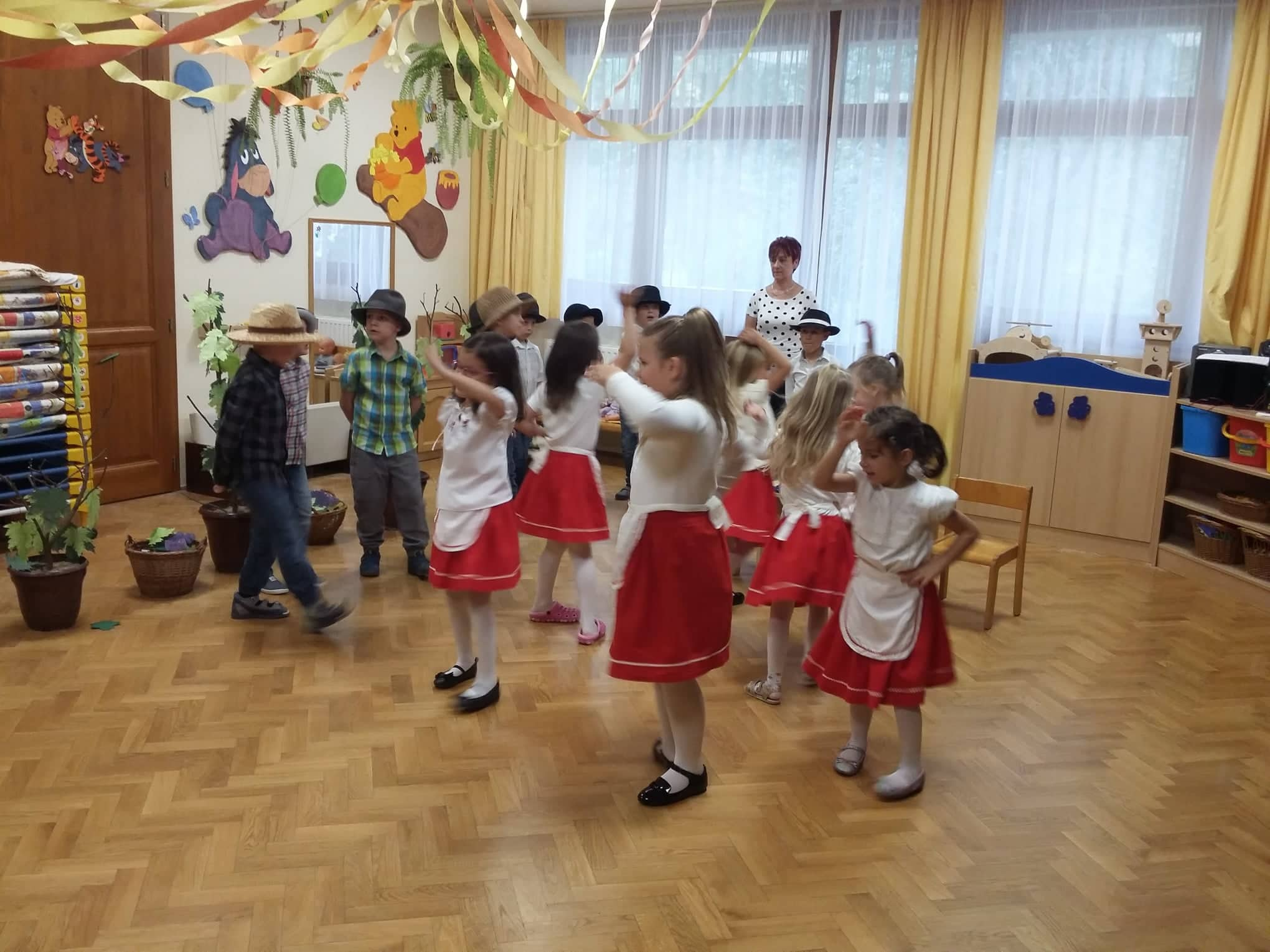 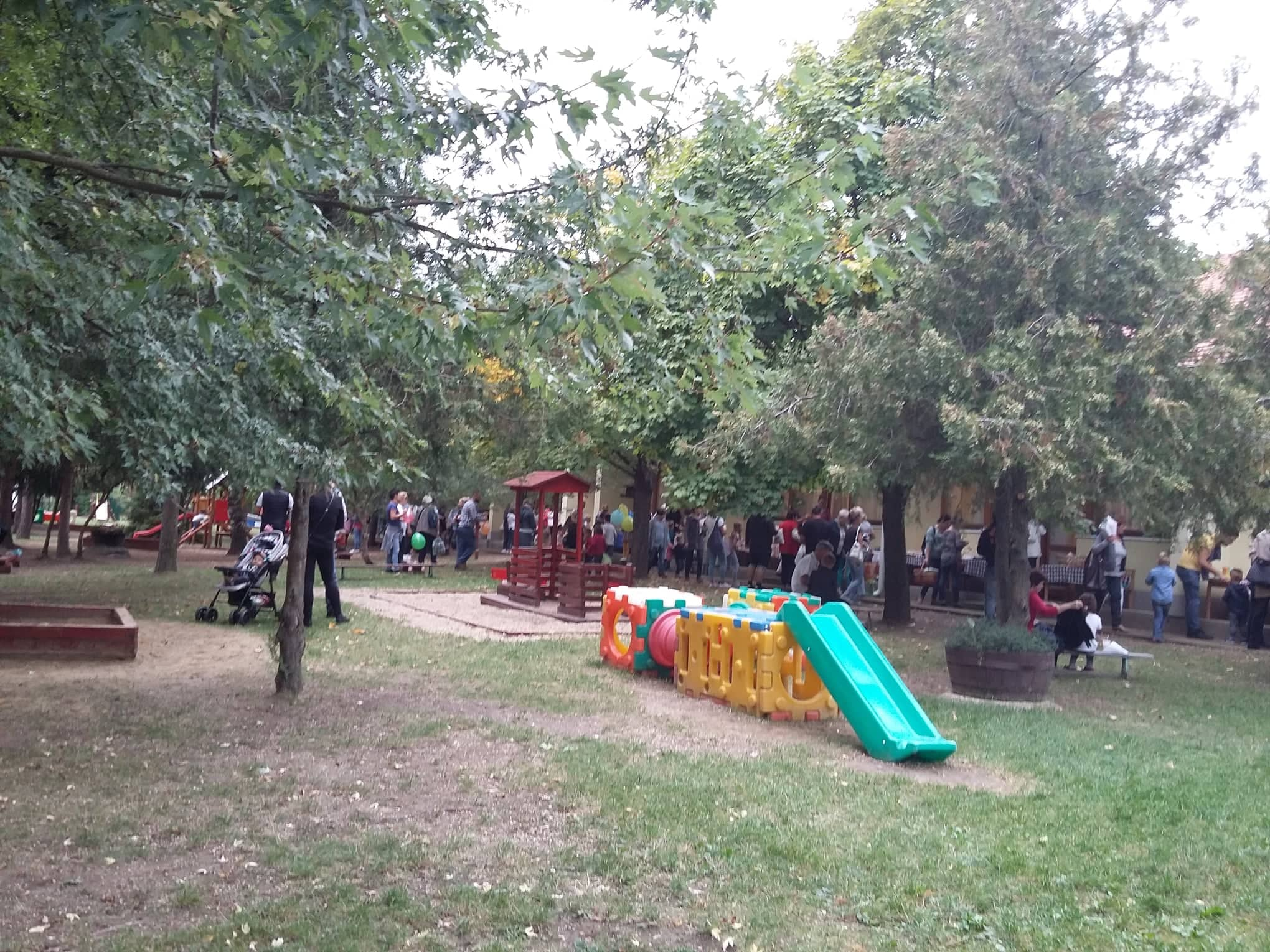 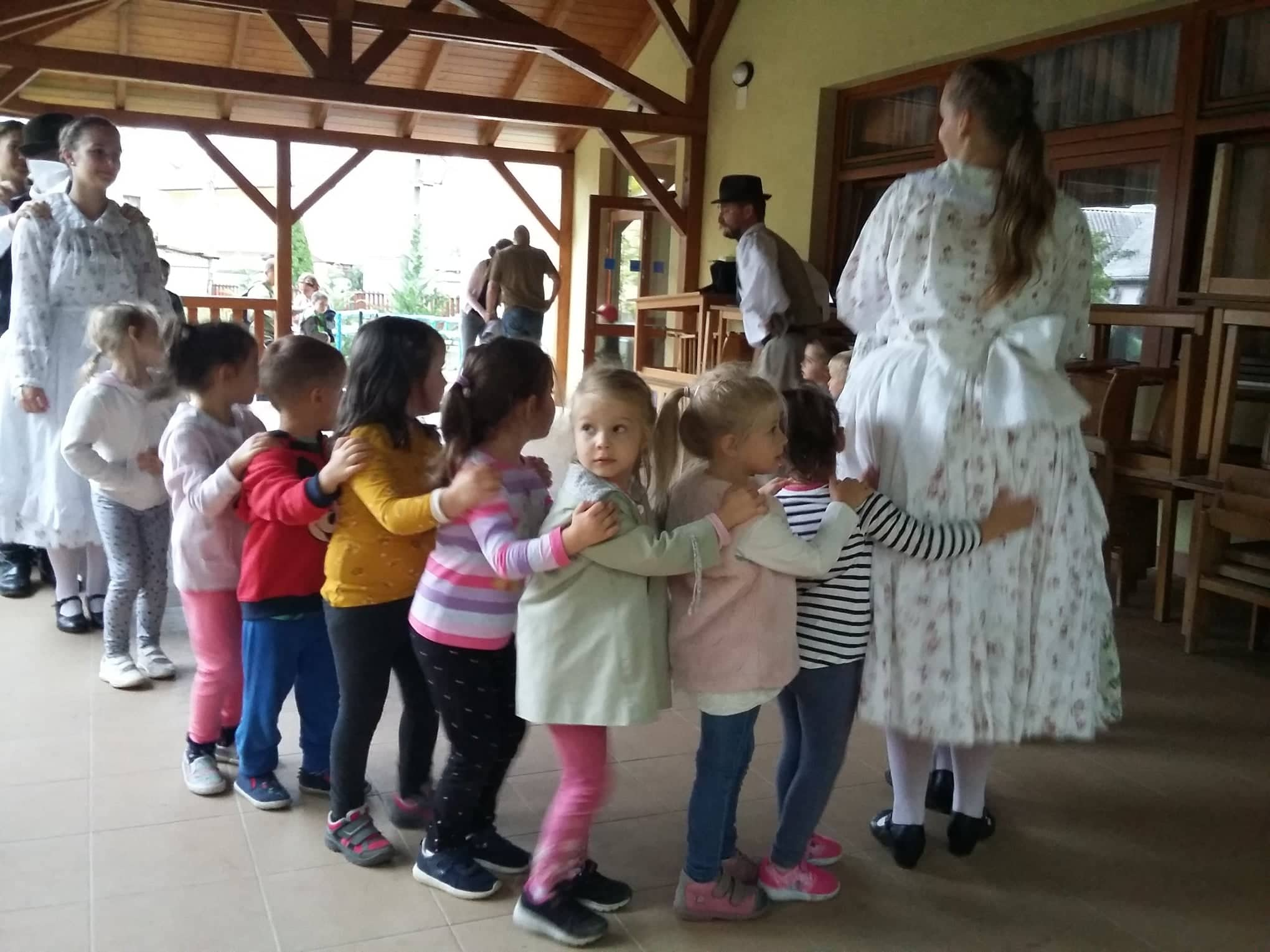 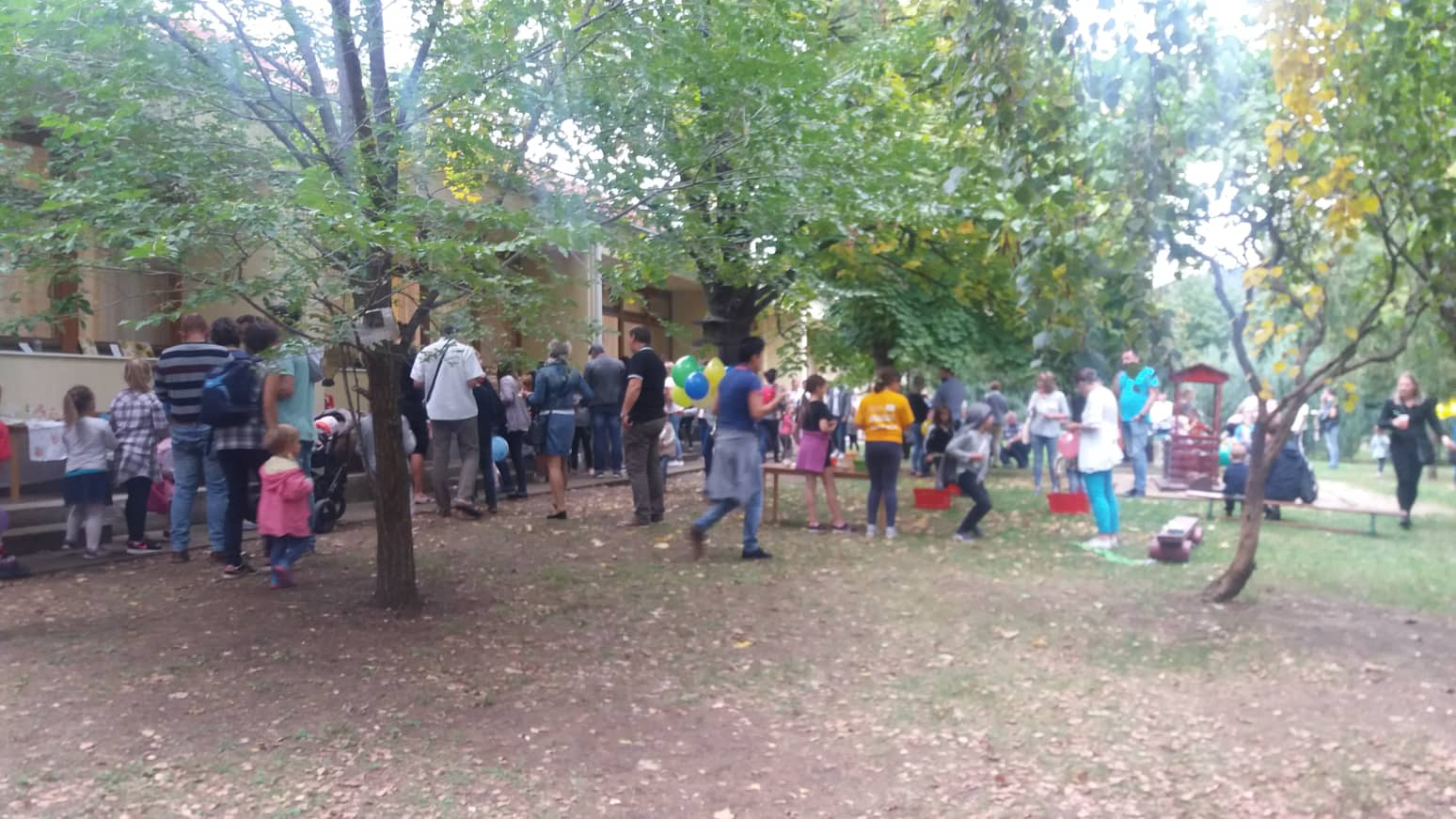 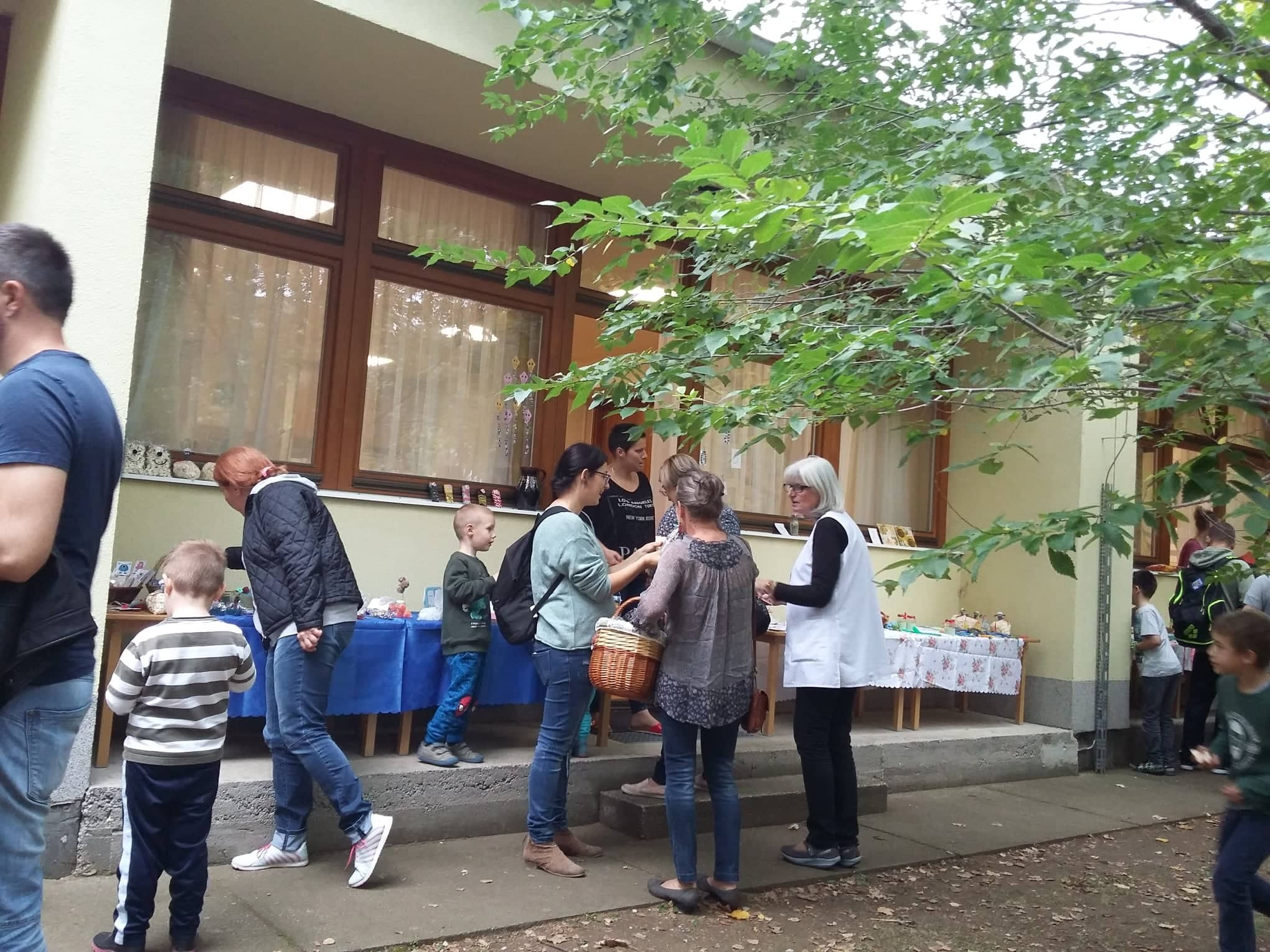 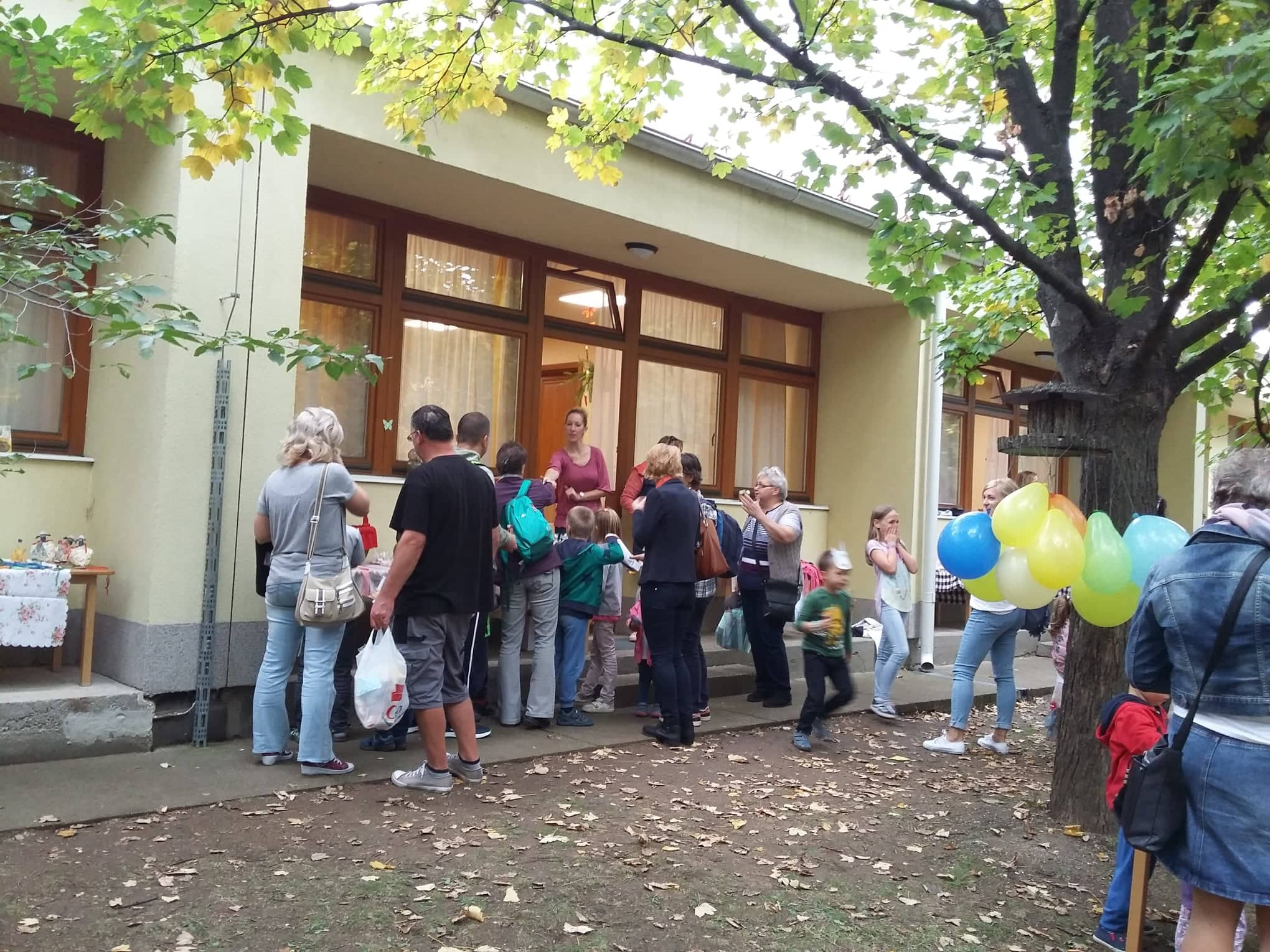 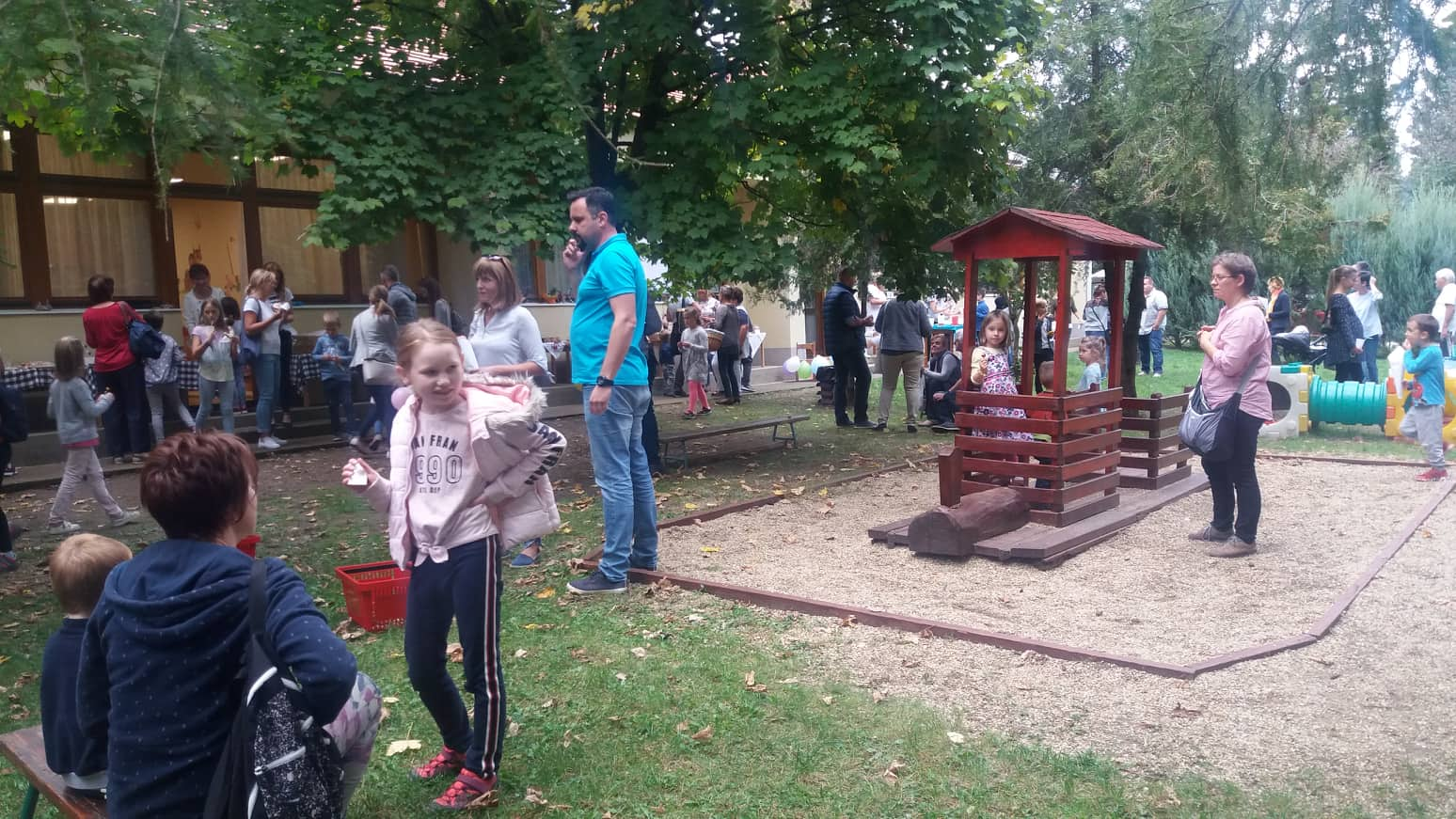 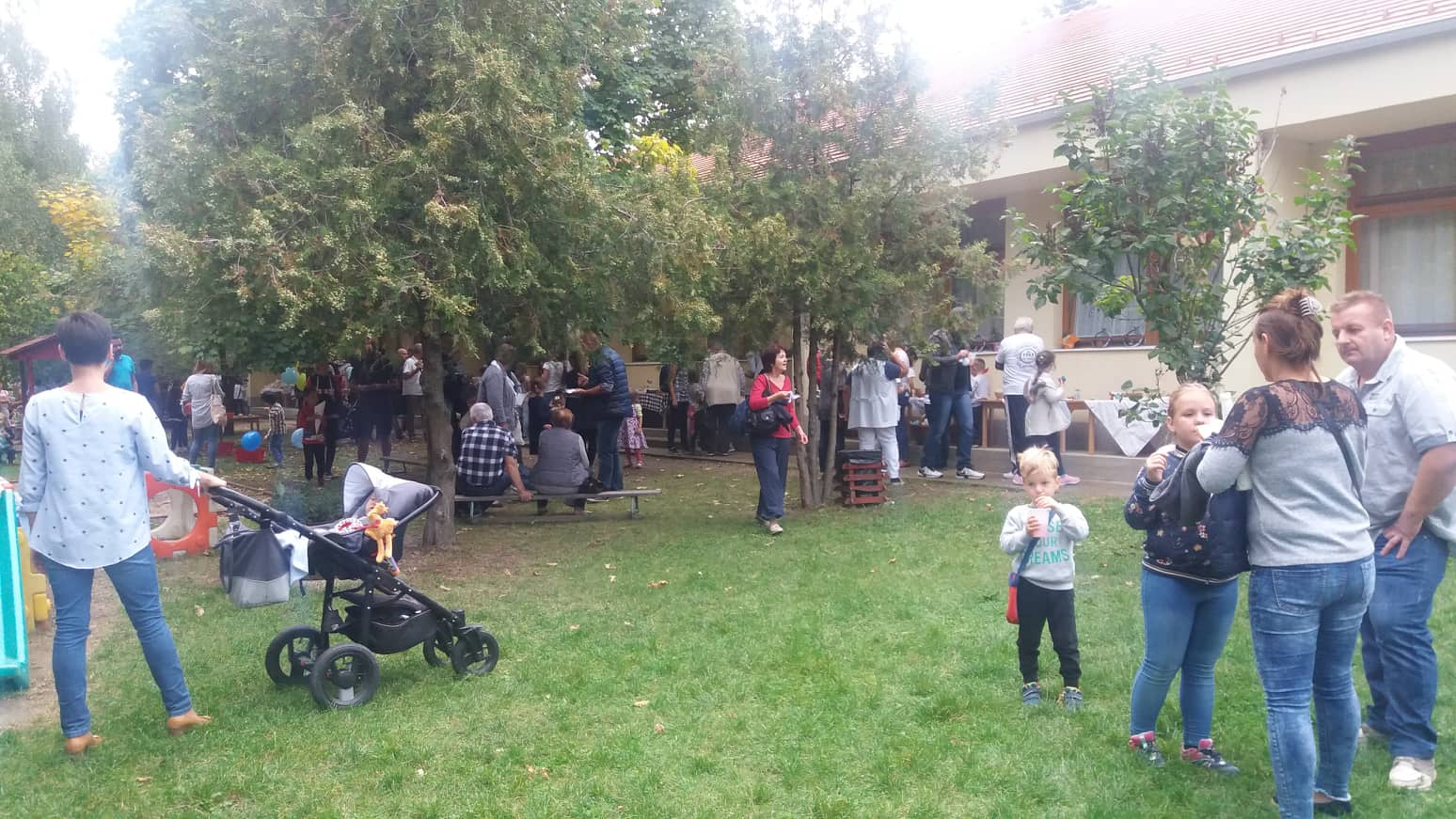 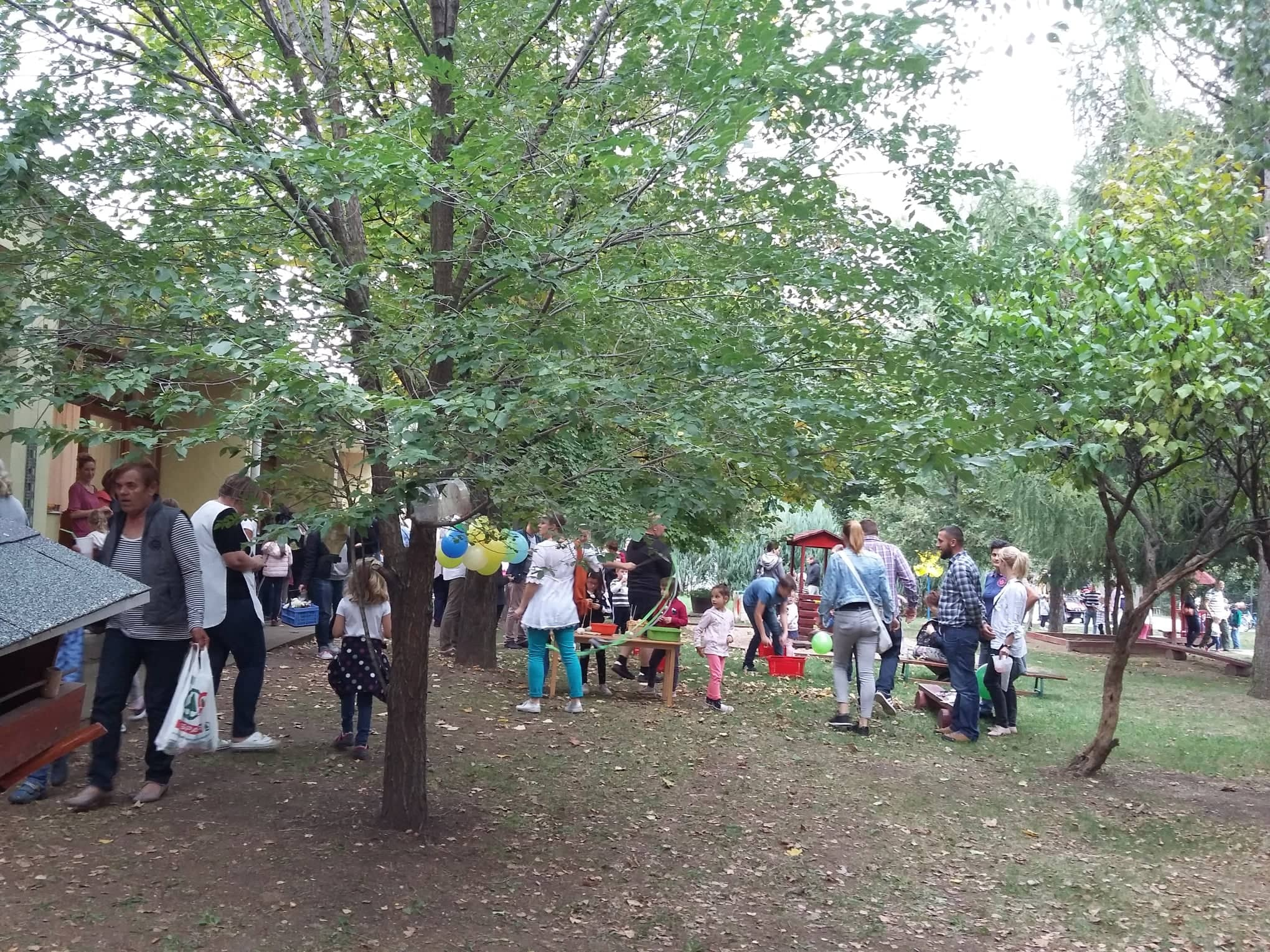 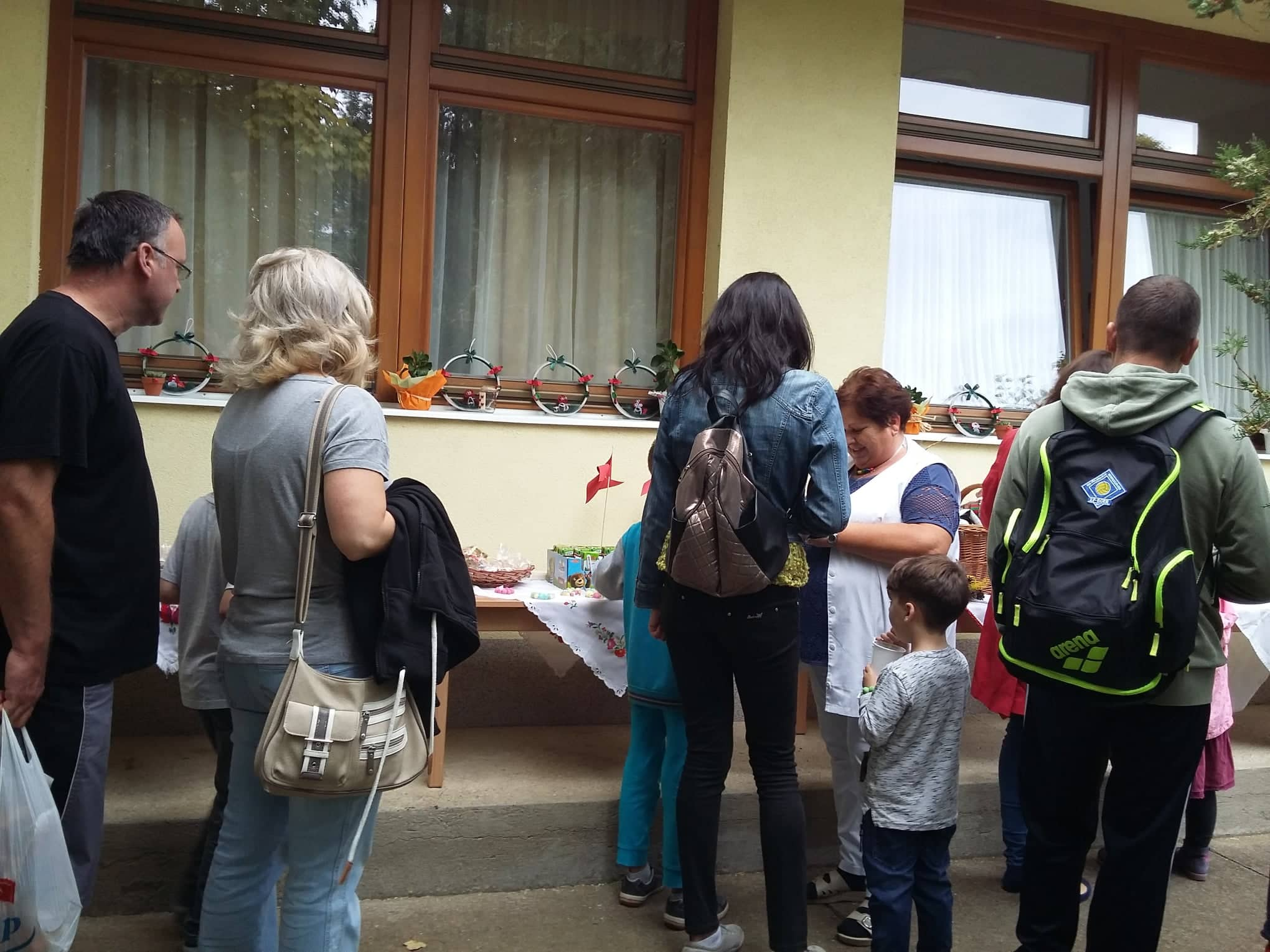 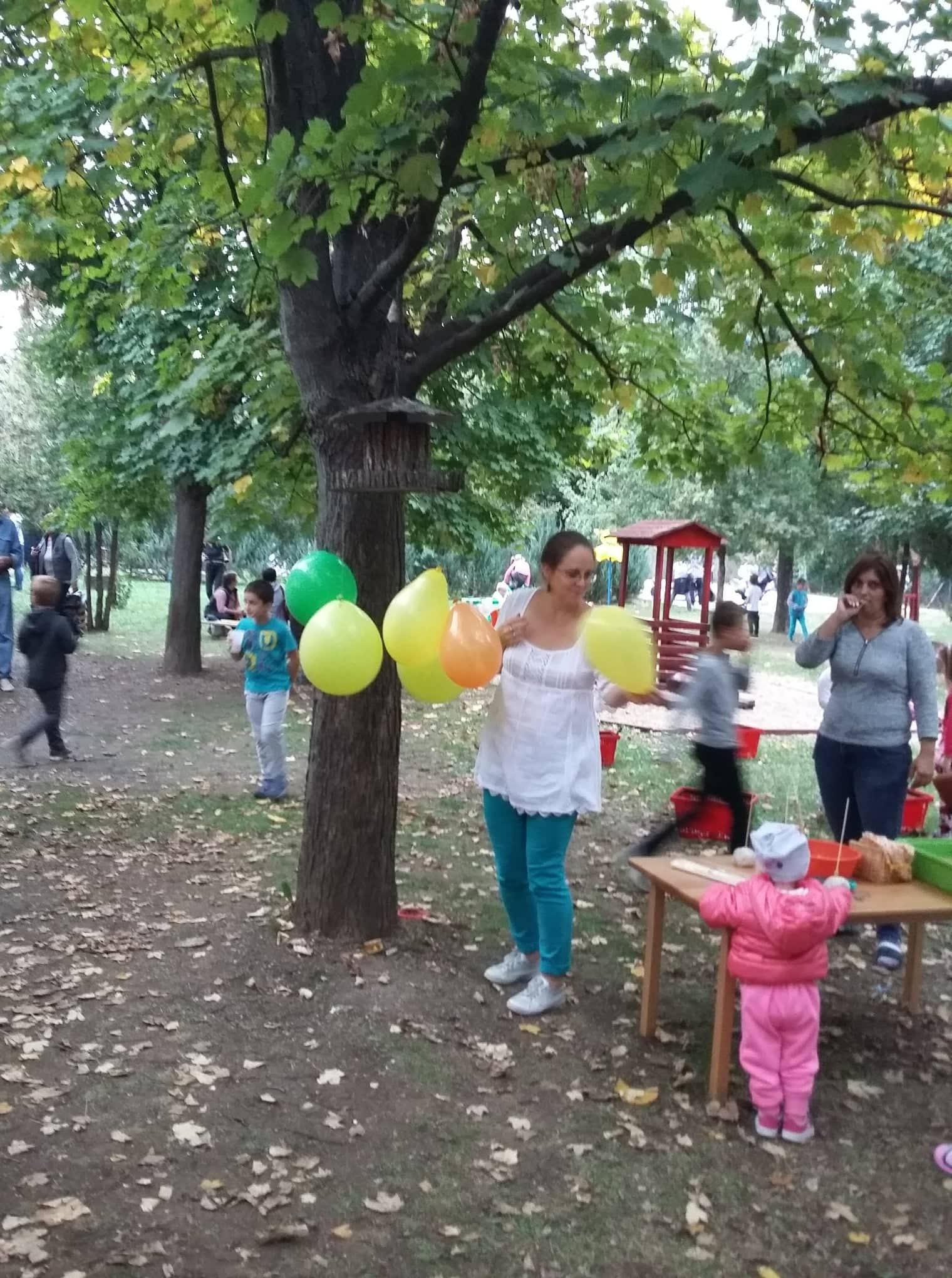 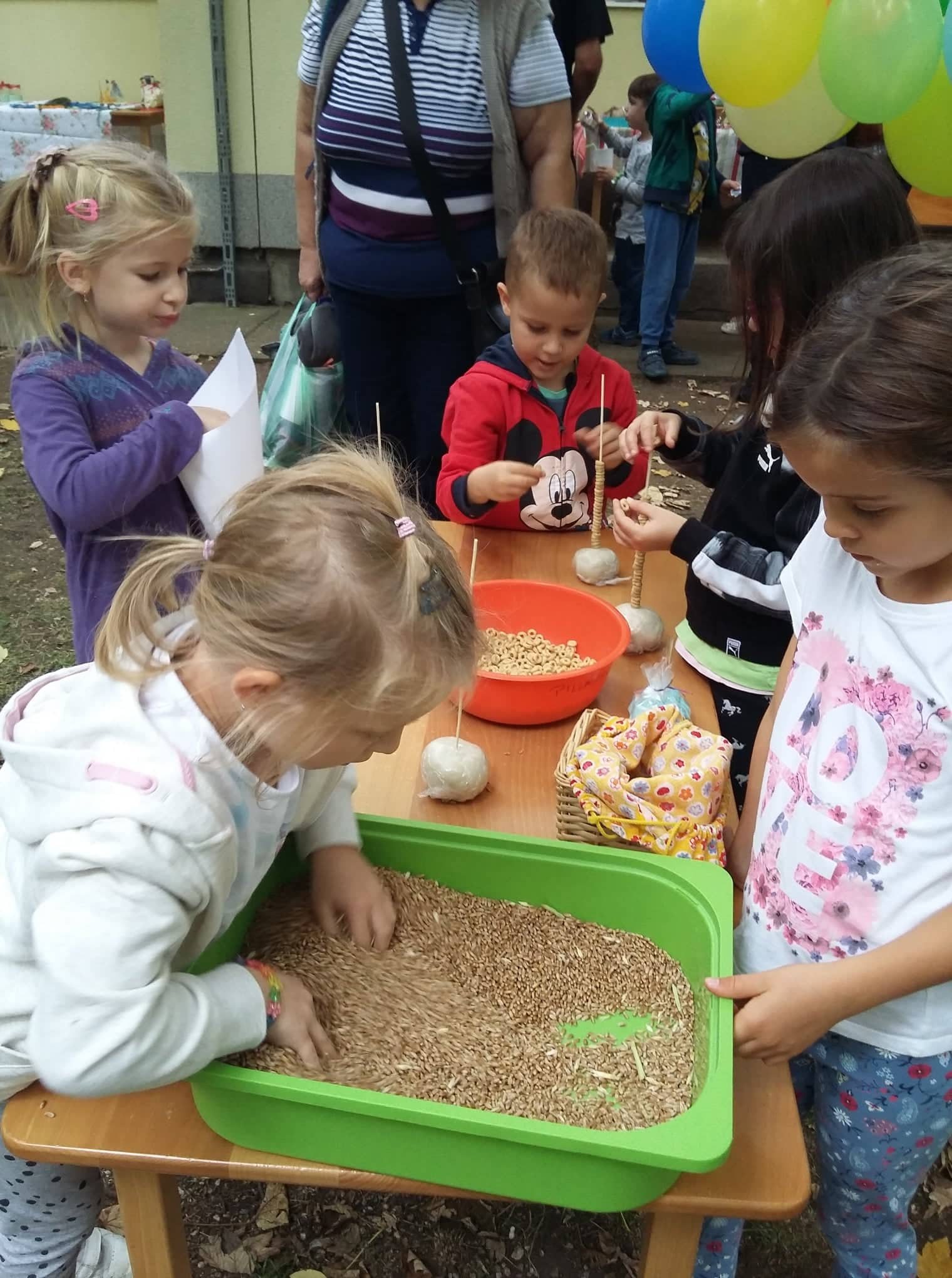 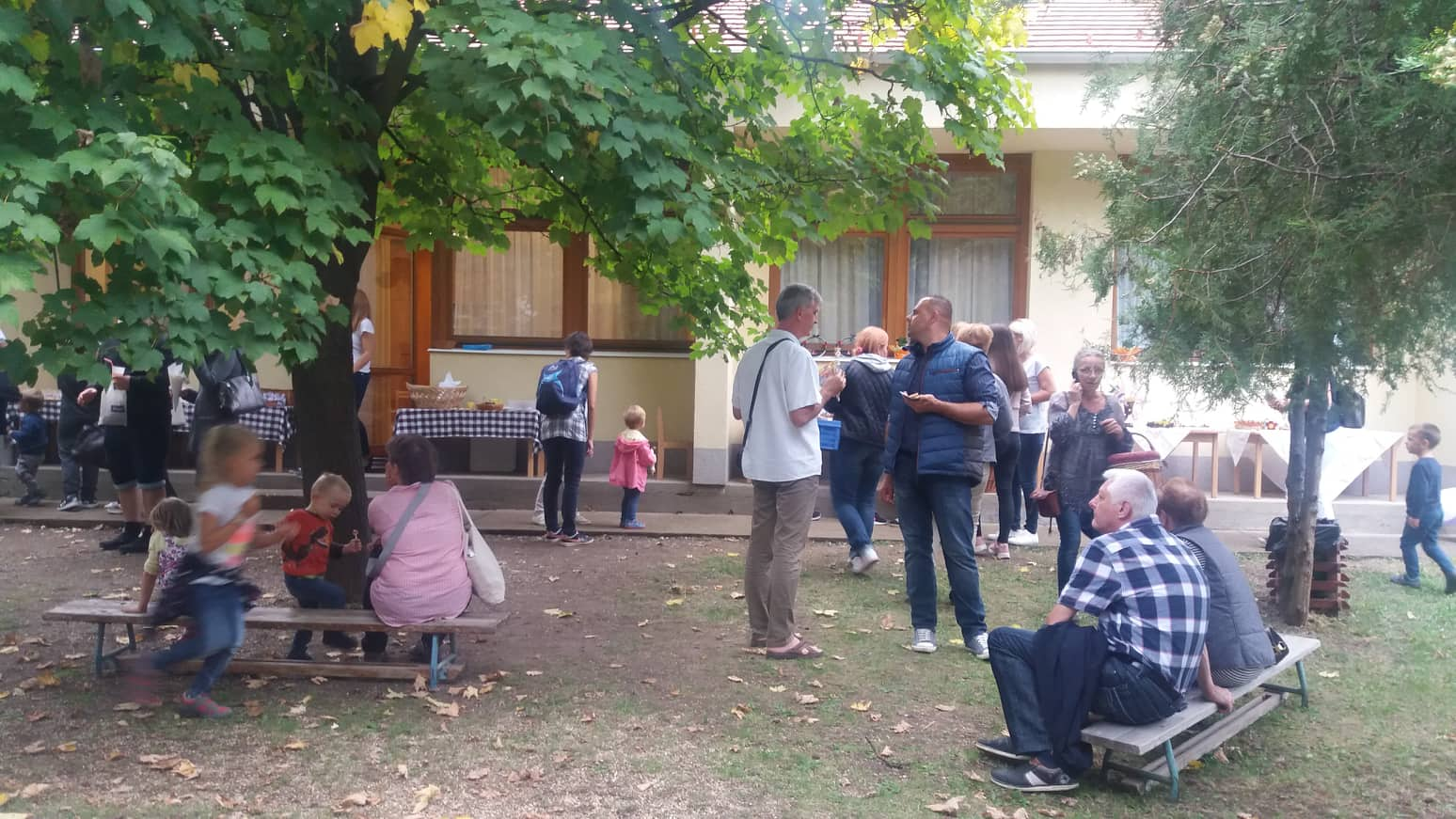 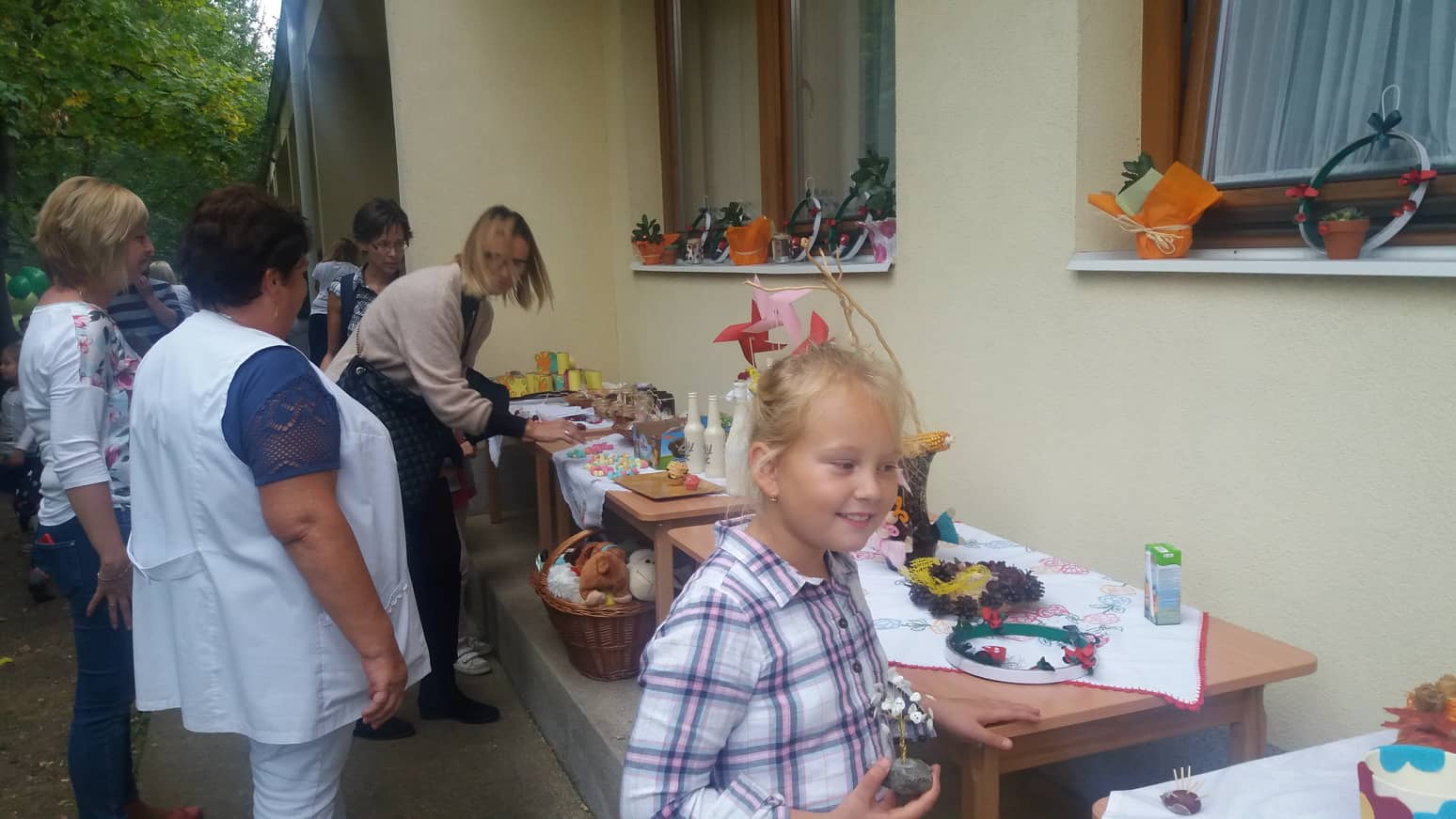 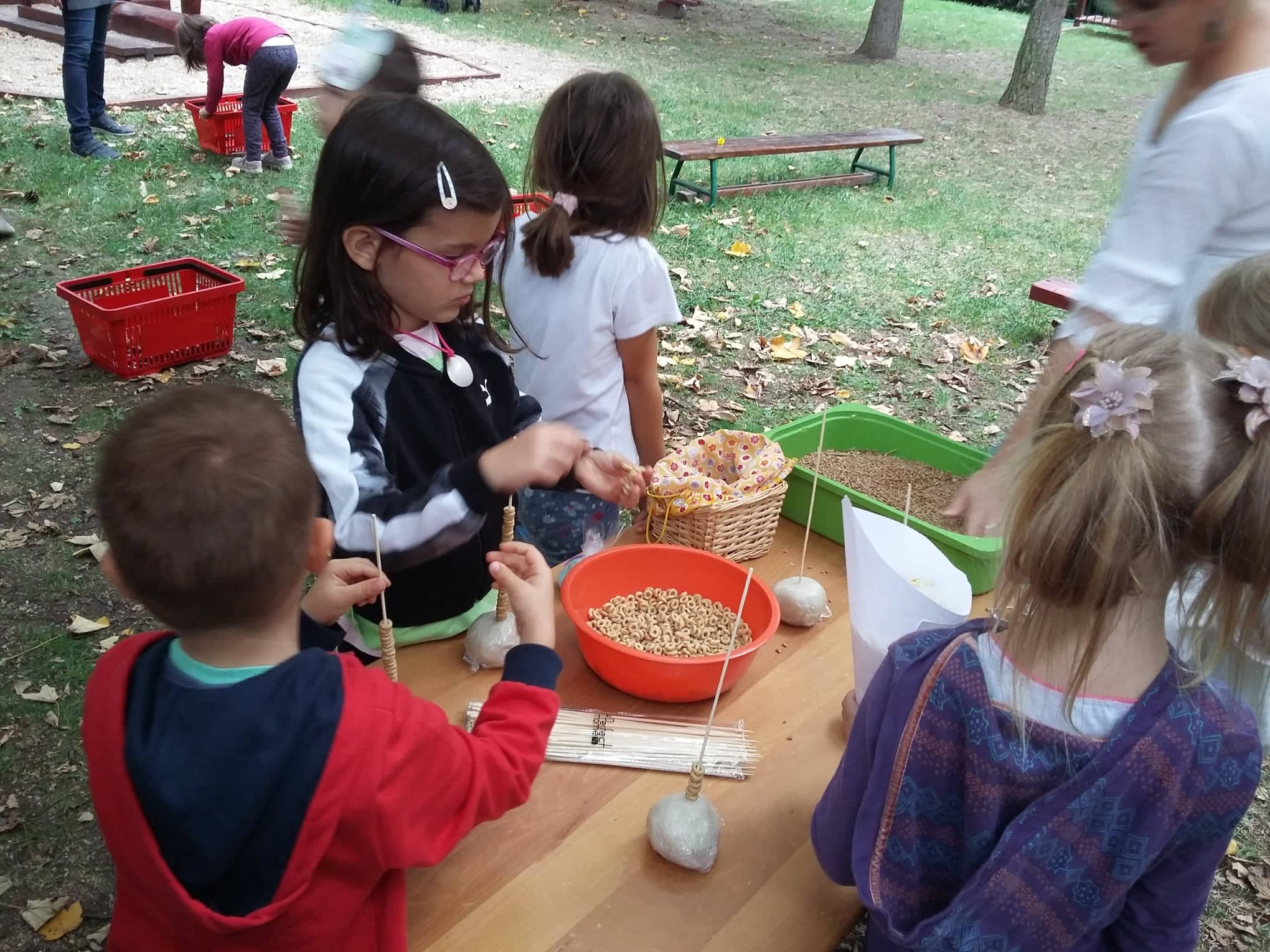 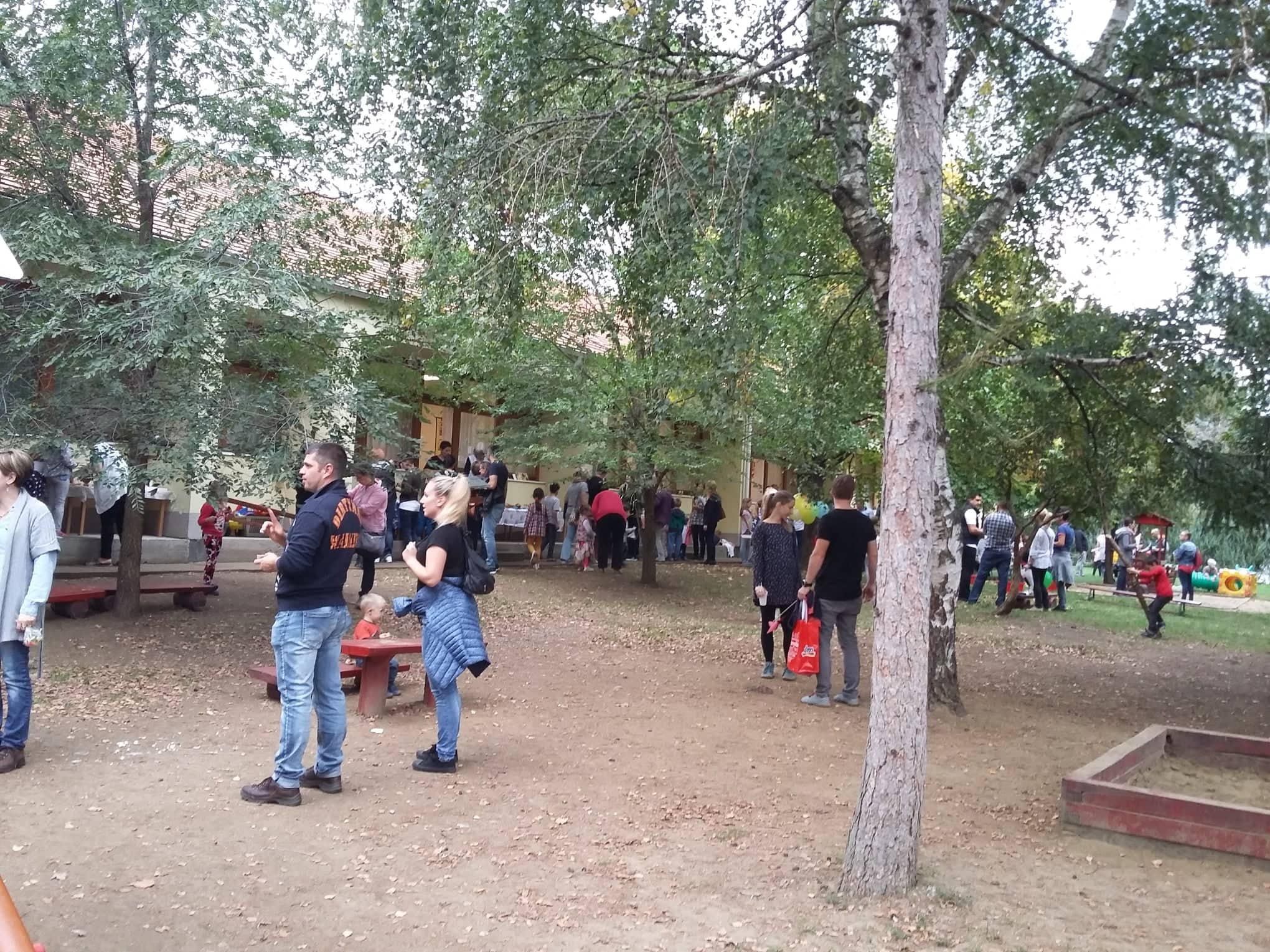 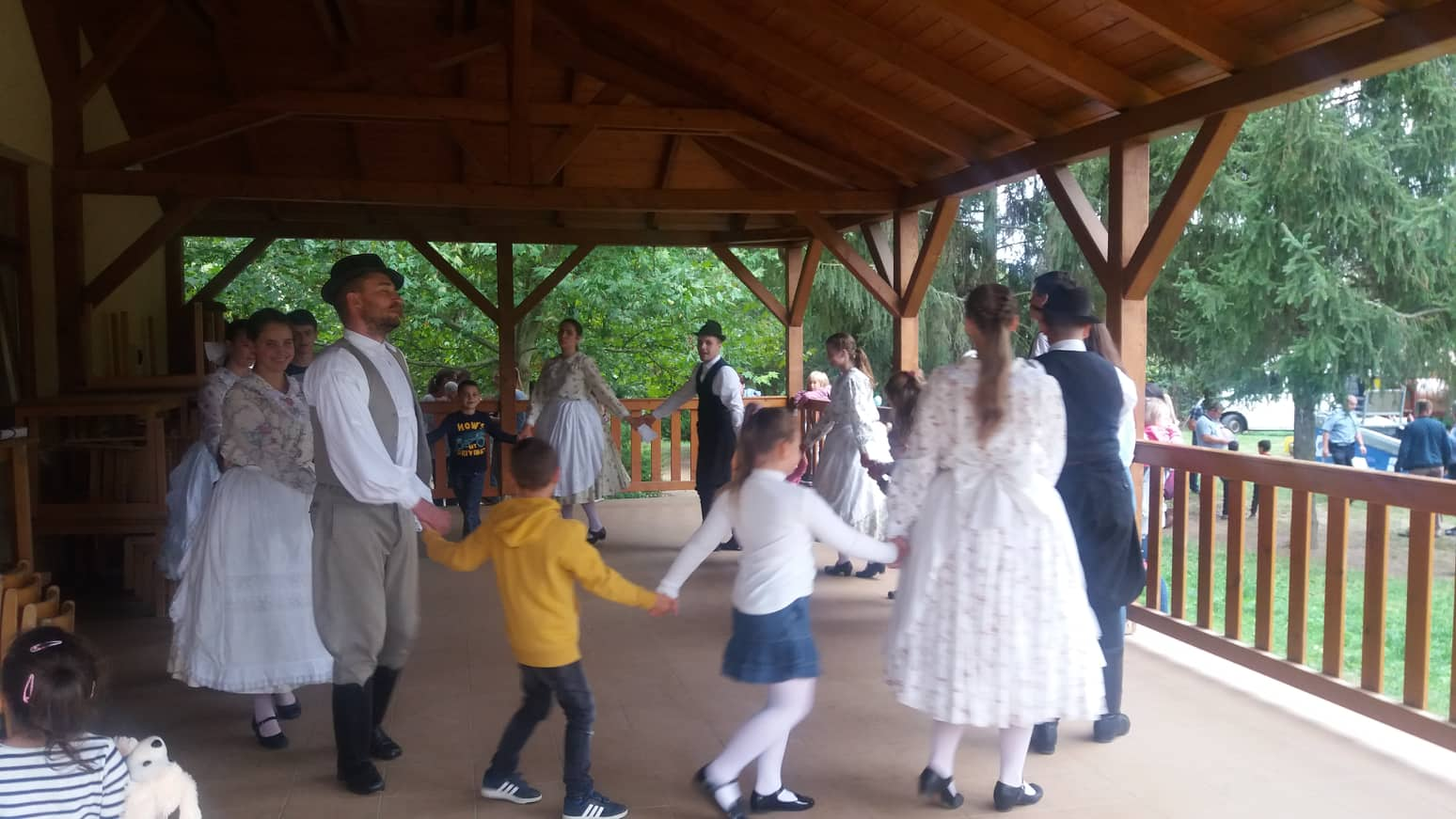 